INHOUDSOPGAVE	Blz.1	Inleiding	11.1	Hoe deze specificatie te gebruiken	11.2	Versiebeheer	11.3	Afwijkingen voor dit project	12	Variabele specificatie	22.1	Project beschrijving	22.2	Functionele eisen	22.3	Leveringsgrenzen	22.4	Werkzaamheden	22.5	Overzicht werkzaamheden buiten scope leverancier	22.6	Projectteam	22.7	Projectplanning	32.8	Communicatie	32.9	Garantie	32.9.1	Kwaliteit en duurzaamheid	32.9.2	Prestatiegarantie	32.9.3	Overige garanties	32.10	Documentatie	4-52.11	Projectlocatie	52.12	Hygiëne niveau	52.13	Sitevoorzieningen	52.14	Testen en inbedrijfname	62.14.1	Factory Acceptance Test (FAT)	62.14.2	Site Acceptance Test (SAT)	62.14.3	Voorwaarden afname	62.15	Oplevering	62.16	Onderhoud, Service en TCO	72.16.1	Serviceorganisatie	72.16.2	Levensduur	72.16.3	Onderhoud en Revisie	72.16.4	Reactietijd Service en levering reserve-/slijtdelen	72.16.5	Monteurs	72.16.6	Total Cost of Ownership (TCO) berekening	72.17	Discrepantie tussen documenten	73	vaste specificatie	83.1	Algemeen	83.2	Inhoud van de offerte	83.3	Wetgeving, Normen en Voorschriften	83.4	Omgevingscondities	93.5	Geluidsniveau	93.6	Beschikbare Utilities	9/103.7	Engineering	103.8	Vergaderverslagen	103.9	Inpakken en Transport	103.10	Afvoeren verpakkingsmaterialen en overig afval	113.11	Wijzigingen tijdens Implementatie van het Project	113.12	Toegang, Veiligheid en Arbo	113.12.1	Toegang en veiligheidsinstructies	113.12.2	Veiligheidspaspoort	113.12.3	Parkeerbeleid bedrijventerrein	113.12.4	Actuele presentielijst	113.12.5	Werkvergunning	113.12.6	VGWM plan	11/123.12.7	Veiligheidsinspecties	123.12.8	Registratie bedrijfsongevallen	123.13	Certificeringen en opleidingsniveaus	123.13.1	Certificeringen	123.13.2	HDN klassen	123.13.3	VCA	123.14	Hygiene en productveiligheid	133.14.1	Ontwerp, richtlijnen en normeringen	133.14.2	Hygiëne niveaus	133.14.3	Hygiëne en productveiligheid	133.14.4	Reinigbaarheid	133.15	Onderhoud en service	133.15.1	Bereikbaarheid	13/143.15.2	LOTO (Lock-Out – Tag-Out)	143.15.3	CILT (Cleaning, Inspection, Lubrication and Tightening)	143.15.4	Hergebruik van componenten	143.16	Robuust ontwerp	143.17	Voertuigen, hoogwerkers, positioneren en verankeren	14Bijlage 1:	BlokkenschemaBijlage 2 :	Product Flow Diagram (PFD)Bijlage 3 : 	Omschrijving proces en reinigingBijlage 4 :	Overeenkomst HDN commitmentBijlage 5 :	P&ID met bijlagenBijlage 6 :	HDN Materiaal specificatieBijlage 7 : 	ItemlijstBijlage 8 : 	Checklist URSInleidingHoe deze specificatie te gebruikenDeze URS (User Requirement Specification) bestaat uit drie delen:Paragraaf 1.3 beschrijft eventuele afwijkingen voor dit specifieke project ten opzichte van de vaste specificaties.Hoofdstuk 2, variabele specificatie beschrijft de specificaties welke specifiek voor dit project gelden;Hoofdstuk 3, vaste specificaties beschrijft de specificaties die voor alle projecten gelden;VersiebeheerIndien er wijzigingen zijn doorgevoerd in de vaste specificaties, dan wordt dit steeds in onderstaande tabel gedocumenteerd. Leveranciers kunnen dit dan eenvoudig herleiden zonder de volledige teksten te moeten doorzoeken op eventuele revisies.De variabele specificaties zullen per individuele aanvraag verschillend zijn.Afwijkingen voor dit projectOnderstaande lijst geeft de eventuele afwijkingen ten opzichte van de vaste specificaties:Variabele specificatieProject beschrijvingFunctionele eisenLeveringsgrenzenInvulling per projectWerkzaamhedenVoor dit project zijn de volgende werkzaamheden gedefinieerd: Algemeen:Project begeleiding;Mechanical en Process Engineering volgens HDN eisen;Uitvoering volgens HDNMateriaalspecificaties volgens betreffende HDN specificatieInspectie volgens de HDN methodeOpleveren documentatie;Overzicht werkzaamheden buiten scope leverancierVolgende zaken behoren niet tot de leveromvang van de leverancier:(definiëren)Project teamProjectplanningDe planning ziet er als volgt uit:CommunicatieAlle schriftelijke communicatie geschiedt in de Nederlandse taal.Alle monteurs dienen in de Nederlandse, taal te kunnen communiceren.Handleidingen dienen tenminste in de Nederlandse taal opgeleverd te worden.Alle communicatie verloopt via de projectleider.Invulling van documenten geschiedt op HDN manier met HDN documentenGarantieKwaliteit en duurzaamheidDe leverancier garandeert de goede werking van de installatie en al haar onderdelen gedurende minimaal 60 [maanden] na ingebruikname. PrestatiegarantieOverige garantiesDe leverancier garandeert het volgende:Levering, installatie, montage en inbedrijfname vinden conform de overeengekomen data plaats;De machine/installatie/lijn voldoet volledig aan de opgestelde en overeengekomen specificaties en HDN kwalificatieService en originele reserve-/verslijtdelen zijn minimaal 10 jaar beschikbaar;Beschikbaarheid van service voor de besturing (originele hard- en software) zal minimaal 10 jaar zijn;Eventuele verdere garantie met betrekking tot waarden (gereed)product zullen gezamenlijk worden overeengekomen.DocumentatieDe leverancier dient het technisch constructie dossier (TCD) in tweevoud (hardcopies)  voor goedkeuring ter beschikking te stellen vóór de SAT van de installatie. Daarnaast dienen de softcopies (digitale versies) vóór inbedrijfname te zijn overhandigd.Dit TCD bestaat minimaal uit:ProjectlocatieDe projectlocatie is: Locatie opleiding en examen HDNHDN Hygiëne niveauVolgens de HDN methodiek zijn de volgende hygiëne niveau’s van toepassing binnen dit project en wordt het betreffende niveau per traject aangegeven en in opdracht gegeven. Dit wordt bevestigd op de bijgaande HDN opdracht commitment.HDN 1: High Hygiënisch, CIP, SIP (Aseptisch).HDN 2: Medium Hygiënisch, CIP reinigingHDN 3: Basic Hygiënisch, COP reiniging.HDN 4: Non food (Orde en netheid)Zie ook paragraaf 4.14.1, 4.14.2 en 4.14.3.SitevoorzieningenEigen inbreng kopende eindgebruikerTesten en inbedrijfnameFactory Acceptance Test (FAT)De installatie wordt indien van toepassing in de werkplaats gekeurd alvorens deze naar eindklant wordt over gebracht.I/O testen dienen door leverancier uitgevoerd te worden in samenwerking met de eindklant voordat de installatie naar de site gebracht kan worden.Site Acceptance Test (SAT)Functionele testen worden in het bijzijn van eindklant of vertegenwoordiger en aan de hand van een nader te omschrijven afnameprotocol afgenomen.Alle mechanische aansluitingen worden in samenwerking met eindklant getoetst op HDN specifieke inspectiecriteria om vervolgens in bedrijf te nemen. Eventuele problemen moeten direct opgelost worden alvorens aanvullende werkzaamheden gestart kunnen worden.Alle elektrische aansluitingen en luchtaansluitingen worden in samenwerking met eindklant getest om vervolgens in bedrijf te worden genomen. Hierbij hoort ook het parametreren van frequentieregelaars en flowmeters, controleren van I/O, controleren van draairichtingen etc. Eventuele problemen moeten meteen opgelost worden.Tijdens de SAT worden noodstopcircuits en het abrupt afschakelen van de diverse utilities (spanning, lucht, water, stoom etc) getest. Het automatisch opstarten en het doorlopen van resetprocedures wordt daarbij aansluitend getest en zo nodig direct op het vereiste niveau gebracht.Voorwaarden afnameEen afname vangt aan nadat alle (technische) restpunten afgehandeld zijn.Invulling door kopende eindgebruikerOpleveringDe installatie wordt door een onafhankelijke derde partij gekeurd waarbij een controle uitgevoerd wordt op de CE-markering en de toegepaste risico-reducerende maatregelen. Alle tekortkomingen volgend uit de inspectierapporten dienen voor rekening van de leverancier in orde te worden gemaakt.De installatie wordt door een onafhankelijke derde partij gekeurd volgens NEN3140 en NEN-EN-IEC 60204-1 juli 2006. Alle tekortkomingen volgend uit de inspectierapporten dienen voor rekening van de leverancier in orde te worden gemaakt.Onderhoud, Service en TCOInvulling indien gewenst door kopende eindgebruiker en kan volgende onderwerpen bevatten.ServiceorganisatieLevensduurOnderhoud en RevisieOpstellen van een onderhouds- en revisieplan met intervallen en gebudgetteerde kosten.Opstellen reserve- en verslijtdelenlijst per machine per jaar voor een periode van 10 jaar.Reactietijd Service en levering reserve-/slijtdelenMonteursOpgave van de monteurs, inclusief de specifieke specialiteit, die voor dit project worden ingezet.Total Cost of Ownership (TCO) berekeningDiscrepantie tussen documentenIndien er sprake is van enige discrepantie tussen diverse documenten, dan zijn de documenten in onderstaande volgorde prioritair:Deze URS;Specificatie WTB;Specificatie E&I;Overige bijlagen.vaste specificatieAlgemeenDe leverancier dient een CAR-verzekering af te sluiten indien werkzaamheden op locatie uitgevoerd worden.Inhoud van de OfferteDe inhoud van de offerte moet overeenkomen met de items zoals genoemd in deze specificatie. Daar waar afgeweken wordt van deze URS, dient dit duidelijk aangegeven te zijn.Mocht de leverancier eventuele alternatieven willen aanbieden die een positieve bijdrage hebben aan functionaliteit, kwaliteit en duurzaamheid van de installatie, dan zijn deze van harte welkom. In dat geval moeten alle afwijkingen van deze specificatie en alle veranderingen in technische prestatie van de installatie genoemd worden. Deze alternatieven moeten passen in de HDN richtlijnen.Wetgeving, Normen en VoorschriftenDe levering van installatie, apparaten en installatie of wijzigingen in bestaande machines en/of installaties moeten voldoen aan de door inkoop gestelde leveringsvoorwaarden, klantspecificaties, de geldende normen en wettelijke richtlijnen en de aanvullende eisen van de opdrachtgever. De leverancier wordt geacht bekend te zijn met de aanvullende eisen/specificaties van de opdrachtgever. Indien dit niet het geval is, is het aan de leverancier deze bij opdrachtgever op te vragen.De leverancier is verplicht in geval van tegenstrijdigheden en/of afwijkingen van de aanvullende eisen van de opdrachtgever ten opzichte van de geldende wettelijke eisen dit vooraf te melden en af te stemmen met de opdrachtgever.Voor machines en installaties geldt dat deze gebouwd dienen te worden volgens de machine richtlijn 2006/42/EG. Voor de toepassing binnen de voedingsmiddelenindustrie wordt hierin verwezen naar EN 1672 (welke ook de basis voor HDN is):EN 1672-1: Veiligheid;EN 1672-2: Hygiëne.Omgevingscondities Locatie			: nader te specificerenTemperatuur		: nader te specificerenLuchtvochtigheid	: nader te specificerenOpmerkingen		: nader te specificerenLocatie			: nader te specificerenTemperatuur		: 10-36 oCLuchtvochtigheid	: 40-100 % RVOpmerkingen		: nader te specificerenGeluidsniveau Het volgende maximale geluidsniveau is toegestaan:Buitenopstelling 75 dB(a); Binnenopstelling 80 dB(a) (tot max. 1 meter van de bron).Beschikbare UtilitiesVolgende utilities zijn beschikbaar: Voedingsspanning:Voltage: AC 230 V, 50 Hz, 1 phTotale stroom verbruik: kleiner dan 16APersluchtNvt;Verzadigde stoom:Nvt;Gereduceerde stoom: Nvt;Condensaat; nvt;Spoelwater: nvtDruk: atmosferischTemperatuur: tussen 10 °C en 20 °CCapaciteit: minimaal 1 m3/uur aanbevolen;Kleurstof / siroopDruk: atmosferischTemperatuur: tussen 10 °C en 20 °CCapaciteit: minimaal 1 m3/uur aanbevolenGeconcentreerd reinigingsmiddelDruk: atmosferischTemperatuur: tussen 10 °C en 25 °CCapaciteit: typischWarm water :nvt;IJswater ;nvtCO2 gas:nvt;CO2 water: nvt;Stikstof gas N2:nvt;Chemie-eiland:Nvt;EngineeringTijdens de engineering fase zijn er op vastgestelde tijdstippen design reviews. Tijdens deze design reviews worden alle facetten van het project besproken.Alle tekeningen moeten tijdens het engineering proces goedgekeurd worden door opdrachtgever voordat de productie/inkoop van machinedelen, panelen, leidingen, fittingen etc. mag beginnen. De benodigde tijd voor goedkeuring bedraagt maximaal … werkdagen. Voordat voorbereidingen worden getroffen wordt voor ieder leidingwerk een (hand) ISO (isometrische tekening) opgesteld en ter goedkeur voorgedragen.Bij oplevering van het project dienen as built (hand) ISO’s te worden ingediend bij de mechanical engineer welke verder zorg zal dragen voor het as-built tekeningenbeheer.Alle routes van kabelgoten en kabelwegen en posities van wandcontactdozen, kasten, panelen, touch-screens, beeldschermen etc. dienen ter goedkeuring voorgedragen te worden aan opdrachtgever.VergaderverslagenDe projectleider is verantwoordelijk voor het maken van vergaderverslagen en gespreknotities tijdens alle vergaderingen, ontwerpreviews en telefoongesprekken. Alleen verslagen of gespreknotities die door de projectmanager goedgekeurd zijn, worden geaccepteerd als bewijs tijdens geschillen en onderhandelingen.Inpakken en TransportDe leverancier is verantwoordelijk voor het inpakken en verzenden naar site. Tevens is de leverancier verantwoordelijk voor het afladen op site, het transporteren naar de uiteindelijke installatieplek en het afvoeren van afvalmateriaal. Afvoeren verpakkingsmaterialen en overig afvalDe leverancier is verantwoordelijk voor het afvoeren van verpakkingsmateriaal zoals karton, (shrink)plastics, pallets, verpakkingskisten etc. Wijzigingen tijdens Implementatie van het ProjectAls er modificaties zijn en worden doorgevoerd die afwijken van de eerder overeengekomen HDN klasse, dient hiervoor een nieuwe aanvullende overeenkomst te worden gemaakt. Toegang, Veiligheid en ArboToegang en veiligheidsinstructiesAlle bezoekers moeten minimaal 30 dagen van tevoren worden aangemeld bij de project manager. Alle projectmedewerkers die werkzaamheden op het terrein uit gaan voeren dienen eventueel minimaal 5 dagen van tevoren worden aangemeld en ontvangen bij de portier een projectpas. Bij de eerste aanmelding dienen deze personen een geldig identiteitsbewijs en een VCA paspoort en HDN certificaat te tonen. Alle projectmedewerkers werkzaam op het terrein dienen VCA gecertificeerd te zijn.VeiligheidspaspoortInvulling door kopende eindgebruikerParkeerbeleid bedrijventerreinInvulling door kopende eindgebruikerActuele presentielijstInvulling door kopende eindgebruikerWerkvergunningInvulling door kopende eindgebruikerVGWM planHet streven is om het aantal werkvergunningen tot een minimum te beperken, door alle mogelijke risico’s zoveel mogelijk in een Veiligheid, Gezondheid, Welzijn en Milieu (VGWM) plan te onderkennen. Veelvoorkomende (dagelijkse) preventieve maatregelen voor veiligheid, milieu en hygiëne worden in het VGWM plan vastgelegd. In dit plan dient de leverancier minimaal de volgende zaken te vermelden:Een beschrijving van het project en de activiteiten.Een overzicht van betrokken werkgevers en/of zelfstandigen. De naam en het telefoonnummer van de coördinator/projectmanager.Een risico-inventarisatie en -evaluatie van het project.Opsomming van te gebruiken toxische en chemische materialen en respectievelijk gevaarlijke stoffen, inclusief MSDS bladen;De wijze waarop afspraken zullen worden gemaakt (bijvoorbeeld projectoverleg).De wijze waarop voorlichting en instructie wordt verzorgd.Standaard zaken zoals organisatiestructuren, samenvattingen van het Arbobesluit, werktijden, taken/bevoegdheden/verantwoordelijkheden van coördinatoren/projectleiders/monteurs etc. mogen achterwege blijven. Het heeft immers geen zin om een standaard “copy/paste” VGWM plan in te dienen. Van belang is juist de op het project toegespitste taak-risico analyse met bijbehorende te nemen maatregelen.VeiligheidsinspectiesInvulling door kopende eindgebruikerTijdens de uitvoeringsfase verzekert elke leverancier zich ervan dat zijn werknemers op de werkplek hun werkzaamheden veilig en gezond kunnen uitvoeren. Hierbij wordt uitgegaan van de door hen (op grond van artikel 4.1 Arbowet) verrichte algemene risico-inventarisatie en -evaluatie voor de bedrijfseigen activiteit en zij stemmen deze af op de gesignaleerde risico’s.Registratie bedrijfsongevallenInvulling door kopende eindgebruikerCertificeringen en OpleidingsniveausCertificeringenDe leverancier en diens werknemers dienen gecertificeerd te zijn voor de werkzaamheden welke zij uitvoeren en waarvoor op wettelijke of functionele grond certificeringen vereist worden.HDNAlle betreffende functionarissen dienen HDN gecertificeerd te zijn voor de werkzaamheden die zij uitvoeren en binnen de HDN procedures vallen.VCALeidinggevenden (projectleiders, teamleiders, meewerkende voormannen) en ingehuurde ZZP-ers dienen te beschikken over een VCA-VOL certificaat (VCA voor Leidinggevenden).Overige projectmedewerkers dienen ten minste te beschikken over een VCA-B certificaat (VCA Basis).Hygiëne en productveiligheidOntwerp, richtlijnen en normeringenTijdens de pre-engineeringsfase wordt vastgesteld welk hygiëneniveau vereist is per projectonderdeel en welke onderdelen van het project hygiënisch uitgevoerd moeten worden. Dit wordt samen met een HDN System engineer vastgesteld. Alle uitvoerende partijen dienen zich te committeren aan de gekozen HDN klasse. Er zullen alleen HDN gecertificeerde uitvoerenden deelnemen en HDN goedgekeurde materialen worden verwerkt in de klassen HDN1, 2 en 3. Gezien de lage hygiëne risico in HDN 4 is de keuze van de componenten niet gebaseerd op hygiënische aspecten.Projecten dienen conform de laatste versies van de HDN klassen uitgevoerd te worden en voldoen daardoor meteen aan:Betreffende HDN klasse;Eventuele EHEDG klasseLevensmiddelenhygiëneverordening (EG) 852/2004;Normen voor hygiënisch ontwerpen EN 1672-2 en ISO 14159 Verordening 1935/2004/EC, 2023/2006/EC en 1068 13-11-2009 inzake materialen en voorwerpen bestemd om met levensmiddelen in contact te komen;FDA (indien van toepassing);GMP 2023/2006/EC productie van voedingsmiddelen (indien van toepassing).BRC inspection protocol en technical standard;IFS Food Standard;OHSAS 18001.Waterleidingen dienen conform legionella voorschriften ontworpen en uitgevoerd te worden. Dit dient altijd afgestemd te worden met het legionella beheersplan.Hygiëne en productveiligheidAantoonbaar schoon en vrij van restproduct of reinigingsmiddel. ReinigbaarheidDe materialen die in contact (kunnen) komen met levensmiddelen moeten voldoen aan de desbetreffende HDN klasse. Machines moeten zodanig zijn ontworpen en gebouwd dat deze materialen vóór elk gebruik schoon zijn;De montage en plaatsing van de onderdelen dient volgens de gewenste reinigbaarheid eis gedaan worden door een HDN gecertificeerde functionarisEventueel uit levensmiddelen afkomstige vloeistoffen, alsmede reinigings-, ontsmettings- en spoelmiddelen moeten zonder belemmeringen kunnen worden afgevoerd. Onderhoud en serviceBereikbaarheidDe leidinglopen en installaties dienen dusdanig te zijn ontworpen dat men tijdens storings- en onderhoudswerkzaamheden of modificaties eenvoudig en veilig bij alle appendages en onderdelen kan komen. De te bouwen procesinstallatie mag nimmer conflicterend zijn met bestaande installaties of objecten in de (nabije) omgeving.Onderdelen welke in- of uitgebouwd moeten kunnen worden dienen dusdanig gemonteerd te zijn dat dit inbouwen/uitbouwen efficiënt kan geschieden. LOTOTO (Lock-Out – Tag-Out – Try Out)Invulling door kopende eindgebruikerCILT (Cleaning, Inspection, Lubrication and Tightening)Invulling door kopende eindgebruikerVoertuigen, hoogwerkers, positioneren en verankerenInvulling door kopende eindgebruiker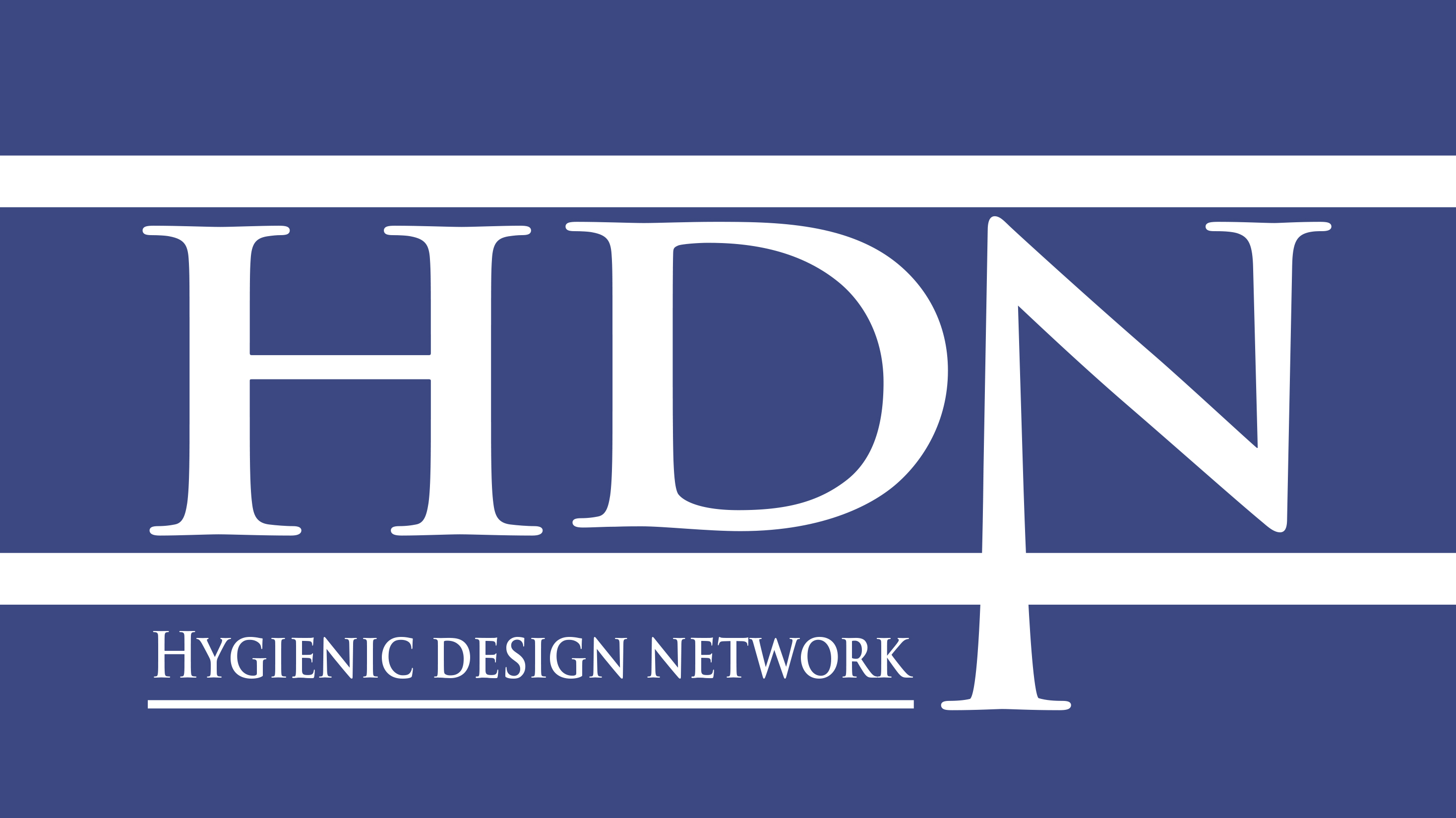 Insert your picture(s) in this cellUser Requirement Specification (URS)HDN Projectnaam: ….Projectnummer: ….VersieGewijzigde paragraafEvt. aanvullende opmerkingenParagraafOnderwerp vaste specificatieAfwijking op de vaste specificatieNummerOmschrijvingAfnameprocedureFunctieNaamTelefoonE-mailProjectplanningProjectplanningProjectplanningOfferte verzoek:Meeting toelichting URS:Offerte indienen:Kick-off meeting (na opdracht):Engineering:FAT:Installatie:Commisioning / in bedrijf stellen:MRA, TRA:Training:Oplevering en ingebruikname:SAT:Vrijgave:OnderwerpFormaatAlgemeenRisico analyse hygiëne volgens EN-1672-2 / HDNHDN klasse specificatie per traject, installatie, machine, tank, etc.HDN commitment opdrachtgever (kopende eindgebruiker)Reinigingsprocedure (COP, CIP, SIP)PFD (Product Flow DiagramProcesomschrijving ontwerpReiniging omschrijving procedure Certificaten en CE verklaringen gebruikte onderdelen (kopieën van certificaten welke door fabrikanten zijn meegeleverd)Testverslagen afnametechniciGeluidsmetingenRisicoanalyses van installaties/machines/ATEX/gevaarlijke stoffen etc. metdaarin opgenomen de maatregelen om risico’s weg te nemen.Verklaring en keuring ATEXAfnamerapporten / proces verbaal van opleveringCorrespondentie en verslagen over de risicomaatregelen.Lijst met aanbevolen reservedelen Onderhoudsschema (gebruik template bijlage 9)Conform Machinerichtlijn 2006/42/EG:- een EG verklaring van overeenstemming betreffende machines IIA- een inbouwverklaring niet voltooide machines IIBN.B. Bij deze verklaringen alle van toepassing zijn de bepalingen vernoemen. Meet- en beproevingsresultaten; Bedieningshandleiding / gebruikershandleidingOnderhoudshandleidingInstructiekaartenSpecificatielijst machineverbruik gevaarlijke stoffen (chemicaliën, smeervet, motorolie etc.)Material Safety Data Sheets (MSDS) ter goedkeur aan QA aanbieden alvorens media op het terrein toegelaten kunnen worden.Mechanisch (WTB discipline)Expansie berekeningenTraceerbaarheid materialenTraceerbaarheid / identificatie lassen3.1 certificaten (specificeren waarvoor en welke uitvoering)Documentatie conform Europese regelgeving (PED-Richtlijn) drukvatenbesluit (certificaten, keuringen, testrapporten, KVI, meetbrieven veiligheden, kenplaat drukapparatuur/samenstel etc)Documentatie pompen (pompkarakteristieken, werkgebieden, rendementscurves, berekeningen, waaierspecificaties etc)HDN las inspectierapporten.As built HDN P&IDAs built HDN lay-out tekeningHydraulische tekeningenPneumatische tekeningenAs-built (hand) HDN ISO’s;Stuklijst – Itemlist – I/O lijstRapport desinfectie leidingen en appendagesHDN Voedselveiligheidsverklaring conform Verordening 1935/2004/EC, 2023/2006/EC en 1068 13-11-2009 inzake materialen en voorwerpen bestemd om met levensmiddelen in contact te komen.Certificaten hijs- en hefmiddelenCertificaten H2S / CO2 / NH3/ PGS13Documentatie van procesgegevens, berekeningen (pompen, wisselaars, regelorganen, capaciteiten, sterkteberekeningen etc.)Rapport druktestDocumentatie koelinstallatiesElektrisch (E&I discipline)I/O lijstElektrische schema’sStuklijst – Itemlijst – I/O lijstBerekeningen van o.a. ader-/kabeldoorsneden,kastklimatisering.NEN 3140 keuringsrapportKast  lay-outsInstallatie lay-outsVerklaring van overeenstemming m.b.t.:- Laagspanningsrichtlijn 2006/95/EG- EMC richtlijn 2004/108/EG (elektromagnetische compatibiliteit)- NEN 1010 : 2007+C1:2008 (veiligheidsbepalingen voor laagspanningsinstallaties)- NEN-EN-IEC 60204-1 2006/A1 : 2009 (elektrische. uitrusting van machines en installaties)- NEN-EN 50110-1 : 2005 (bedrijfsvoering van elek. installaties)- NEN-EN 3140 : 2011 (bedrijfsvoering van elek. installaties)- NEN-EN-IEC 61439- 1+2 (normen kast- en verdeelinrichtingen laagspanning)Certificaten meet- en regelapparatuurCertificaten en keuringen handgereedschappenIndustriële automatisering (Automation discipline)Software overdracht naar ……Functional Design Spec (FDS), Hardware Design Spec (HDS), Software Design Spec (SDS)Lijst met instelparameters Profitrace gedetailleerd netwerk rapportEthernet netwerk rapportLijst met IP-adressen (uitgifte door kopende eindgebruiker)Lijst met wachtwoordenBasisinstellingen (mechanisch / elektrisch)Test en afname rapporten softwareTestrapporten Servers